 ATTESTATION D’OBTENTION 
D’UNE QUALIFICATION PROFESSIONNELLE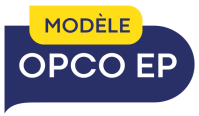 Dans le cadre d’un contrat de professionnalisation dont l’objectif est l’acquisition d’une qualification reconnue dans les classifications d’une convention collective nationale, l’entreprise doit remettre au salarié le présent document complété à l’issue de la formation. La remise de l’attestation relève de la responsabilité de l’employeur. Ce document est à établir sur papier à en-tête de l’entreprise.ATTESTATION D’OBTENTION D’UNE QUALIFICATION PROFESSIONNELLEMme, M. (Nom, prénom et qualité du représentant de l’entreprise), représentant (Nom de l’entreprise)  ci-dessus désignée
atteste que Mme, M (Nom et prénom du stagiaire), salarié(e) de la société (Nom de l’entreprise) a suivi avec assiduité la formation (intitulé/programme joint) d’une durée de ______ heures et obtenu la qualification reconnue dans les classifications de la Convention collective nationale de branche _________ (Intitulé de la CCN) code IDCC ____________  brochure n° _______________ 		Cette qualification correspond au positionnement (niveau, catégorie…atteints) __________________________________________de ladite Convention collective nationale.Fait à......................,le ......................Pour l’employeurNom et qualité du signataire Cachet de l’entreprise 